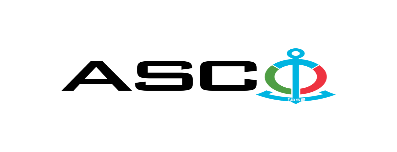 “AZƏRBAYCAN XƏZƏR DƏNİZ GƏMİÇİLİYİ” QAPALI SƏHMDAR CƏMİYYƏTİNİN№AM-043/2019 NÖMRƏLİ 19.06.2019-CU il TARİXİNDƏ PLASTMAS BORULAR VƏ FİTİNQLƏRİN SATINALINMASI MƏQSƏDİLƏ KEÇİRDİYİAÇIQ MÜSABİQƏNİN QALİBİ HAQQINDA BİLDİRİŞ                                                              “AXDG” QSC-nin Satınalmalar KomitəsiSatınalma müqaviləsinin predmetiPLASTMAS BORULAR VƏ FİTİNQLƏRİN SATINALINMASIQalib gəlmiş şirkətin (və ya fiziki şəxsin) adı “Caspian-Baku” MMCMüqavilənin qiyməti12 031,00 AZNMalların tədarük şərtləri (İncotresm-2010) və müddəti                                     DDPİş və ya xidmətlərin yerinə yetirilməsi müddətiSifariş daxil olduqdan sonra 15 gün ərzində